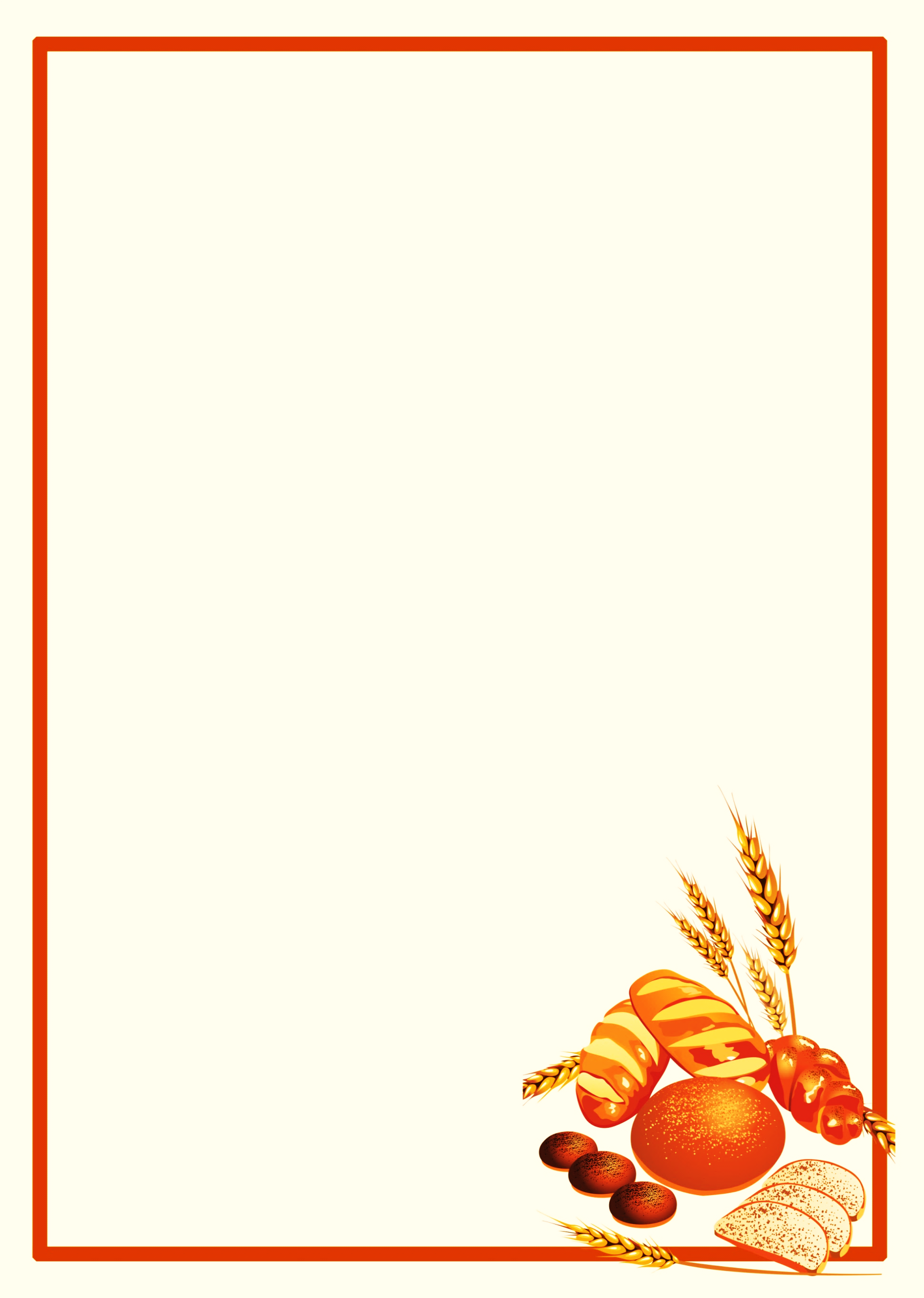 Тема: «Путешествие в хлебную страну»              Цель: формирование целостного представления о процессе выращивания хлеба, воспитание                        бережного отношения к хлебу, к труду людей, которые его выращивают.              Родителям рекомендуем:                 - расскажите  детям, какое значение для всех людей имеет хлеб, как много людей  разных                   профессийтрудятся,  чтобы у нас на столе появился хлеб, что хлеб надо беречь;                - объясните детям выражение «Хлеб — всему голова»;                -  вместе с ребенком сходите  в хлебный магазин, посмотрите, какие бывают  хлебобулочные                     изделия;                - купив хлеб, обратите внимание на его вкус, запах, расскажите, из чего пекут хлеб;                - рассмотрите  пшеничное зерно, муку;                - поговорите  с ребенком о труде людей, которые выращивают хлеб.                - поиграйте с малышом в игры: «Узнай профессии»                   Кто работает на тракторе? (Тракторист)                   Кто работает на комбайне? (Комбайнер)                   Кто пашет землю? (Пахарь, землепашец)Кто выращивает хлеб? (Хлебороб)Кто работает на мельнице? (Мельник)Кто работает в пекарне? (Пекарь)                  Игра:  «Скажи иначе»  (образование качественных прилагательных)                  Хлеб по запаху (какой?) – пахучий, душистый, ароматный.                  Хлеб на вкус (какой?) – вкусный, приятный.                  Хлеб на ощупь (какой?) – свежий, мягкий, пышный, твердый.                  Игра: «Откуда хлеб пришел?»                   Откуда хлеб пришел? (Из магазина.)                А как он туда попал? (Из пекарни.)                Что делают в пекарне? (Пекут хлеб.)                 Из чего? (Из муки.)                 Из чего мука? (Из зерна.)Откуда зерно? (Из колоса пшеницы.)Откуда пшеница? (Выросла в поле.)Кто ее посеял? (Хлеборобы.)              - почитайте художественную литературу:  «Легкий хлеб»,  «Колосок»,  «Ленивая девочка»,                  стихи  Я. Дягутите «Руки человека», Я. Акима «Пшеница», И. Токмаковой «Что такое хлеб?».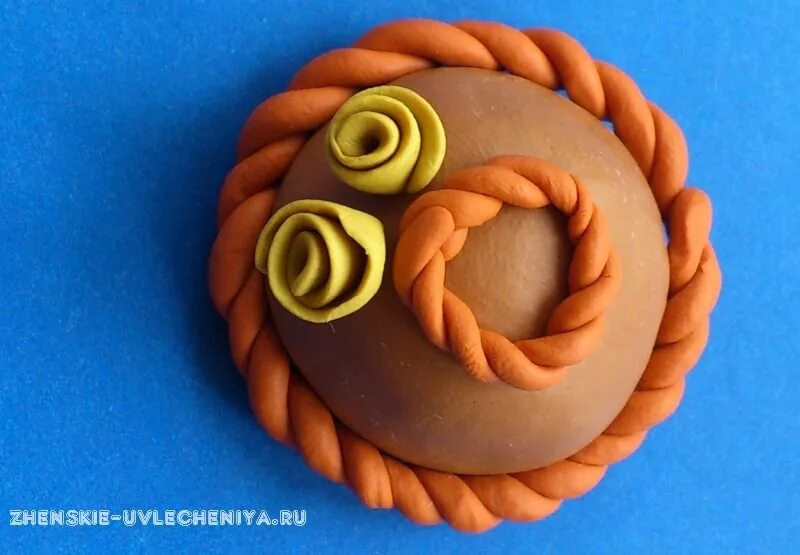 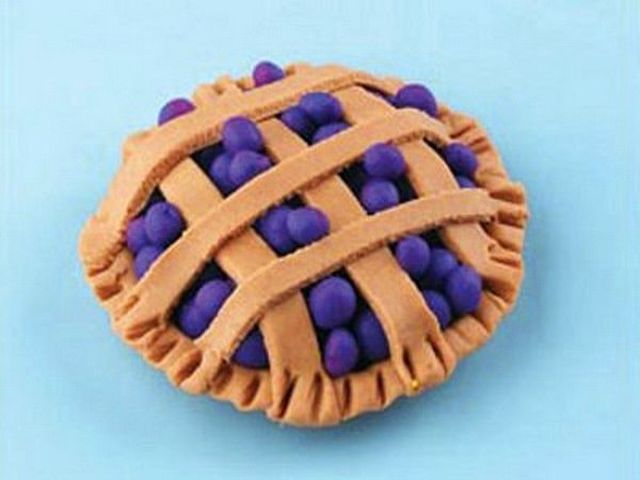 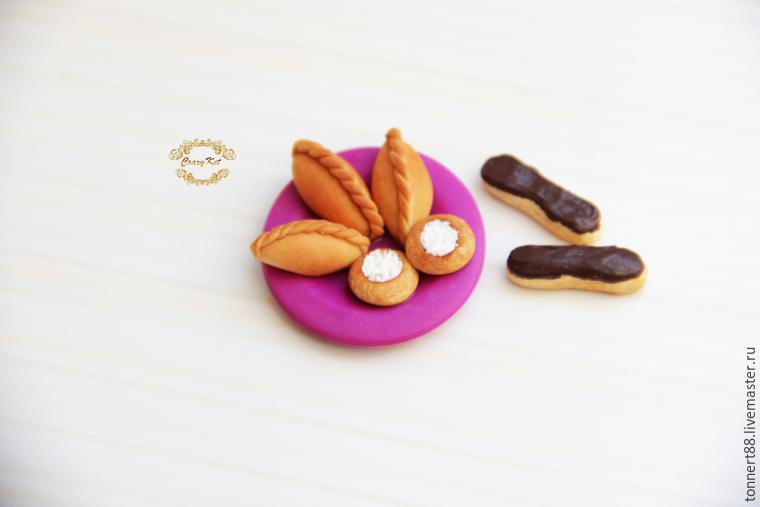 